ИНФОРМАЦИОННЫЙ БЮЛЛЕТЕНЬ о состоянии ДЕТСКОГО ДОРОЖНО-ТРАНСПОРТНОГО ТРАВМАТИЗМА на территории Верхнепышминского, Среднеуральского городских округов и Свердловской области за 3 месяца 2022 годаЗа 3 месяца 2022 года на территории Верхнепышминского, Среднеуральского городских округов с участием несовершеннолетних зарегистрировано 1 дорожно-транспортное  происшествие (2021 г. – 0 ДТП), (+ 100 %), в котором пострадал 1 ребенок (2021 г. – 0), (+ 100 %), (доля от общего числа ДТП с пострадавшими – 11,1 %).При этом ДТП произошло по вине водителя ТС (2021 г. – 0), (+ 100 %).- 05.03.2022 года в 22.30 часов на 3 км 379 м автодороги «Верхняя Пышма-Среднеуральск-Исеть» произошло столкновение двух автомобилей. Водитель, 1977 года рождения, управляя автомобилем «Хендэ Акцент», двигаясь со стороны г. Среднеуральска в направлении г. Верхняя Пышма, не учел дорожные и метеорологические условия, не справился с управлением, допустил выезд на полосу встречного движения и столкновение с автомобилем «274711», под управлением водителя, 1981 года рождения.В результате ДТП пострадали два пассажира автомобиля «Хендэ Акцент»: - девочка, 2007 года рождения (14 лет), доставлена в МАУ «ДГКБ № 9» г. Екатеринбурга, где поставлен диагноз: «сочетанная травма, ЗЧМТ, СГМ, перелом костей таза», госпитализирована. Ремнем безопасности была пристегнута- женщина, 31.03.1978 года рождения (43 года), доставлена в МАУ «ЦГКБ № 23» г. Екатеринбурга, где поставлен диагноз: «ЗЧМТ, СГМ», госпитализирована. Ремнем безопасности была пристегнута.На территории Свердловской области за 12 месяцев 2021 года зарегистрировано 57 (59; - 3,4 %) ДТП с участием несовершеннолетних в возрасте до 16 лет, в которых 70 
(64; + 9,4%) детей получили травмы различной степени тяжести и 5 (7; - 28,6 %) погибли.Дорожно-транспортные происшествия, в результате которых пострадали дети, составили 10 % от общего количества учетных дорожных аварий. Таким образом, дети стали участниками каждого 10 ДТП с пострадавшими в регионе.УВАЖАЕМЫЕ ВОДИТЕЛИ! БЕРЕГИТЕ СВОИХ И ЧУЖИХ ЮНЫХ УЧАСТНИКОВ ДОРОЖНОГО ДВИЖЕНИЯ!УВАЖАЕМЫЕ РОДИТЕЛИ! НАУЧИТЕ ДЕТЕЙ БЕЗОПАСНОМУ ПОВЕДЕНИЮ НА ДОРОГЕ!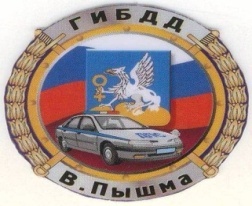                       Отделение ГИБДД МО МВД России «Верхнепышминский»